In the Chrome appOn your Android phone or tablet, open the Chrome app .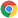 At the top right, tap More .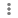 Tap History  Clear browsing data.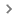 At the top, choose a time range. To delete everything, select All time.Next to "Cookies and site data" and "Cached images and files," check the boxes.Tap Clear data.Learn how to change more cookie settings in Chrome.In other browser appsIf you use Firefox or another browser, check its support site for instructions.What happens after you clear this infoAfter you clear cache and cookies:Some settings on sites get deleted. For example, if you were signed in, you’ll need to sign in again.Some sites can seem slower because content, like images, needs to load again.If you're signed into Chrome, you'll stay signed in on Google's websites, like google.com and youtube.com.How cache & cookies workCookies are files created by sites you visit. They make your online experience easier by saving browsing data.The cache remembers parts of pages, like images, to help them open faster during your next visit.